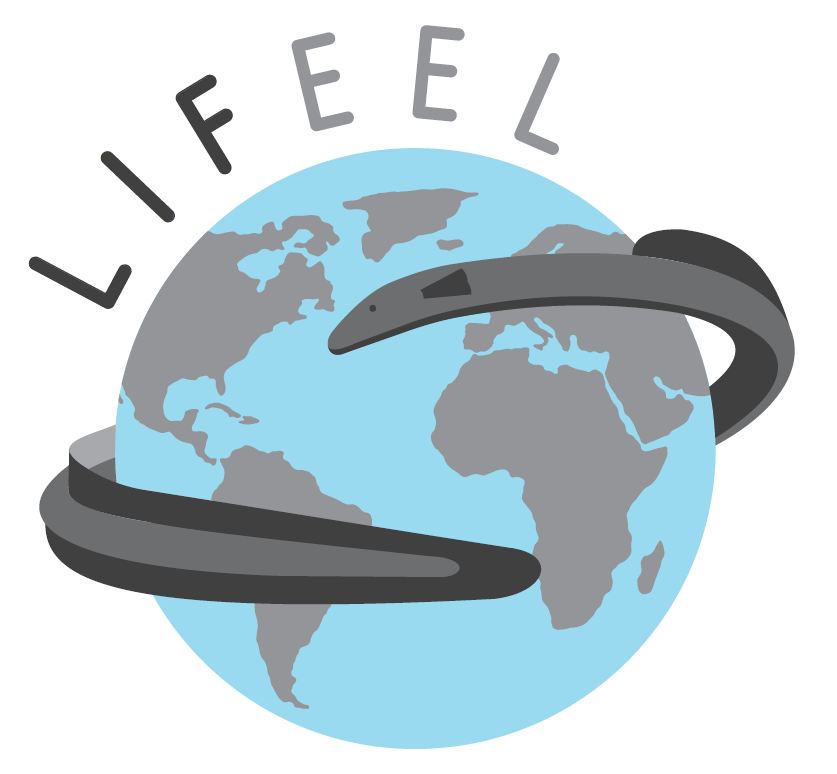 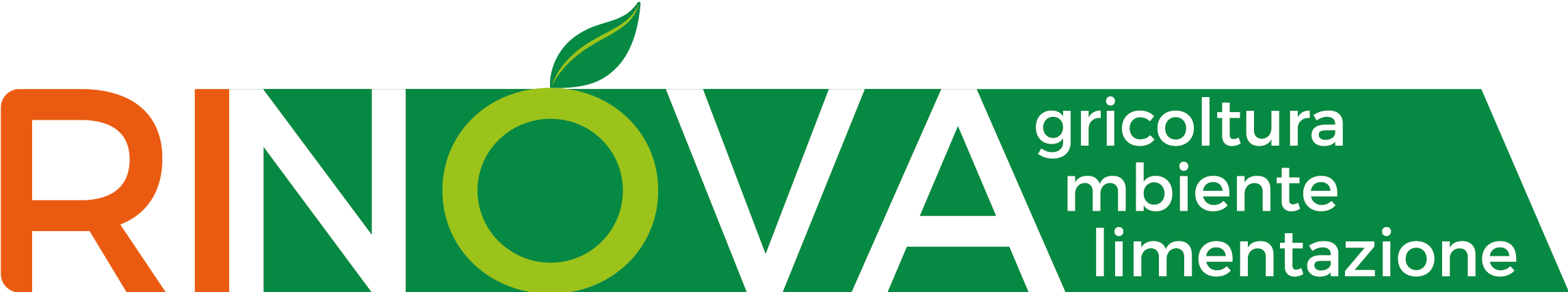 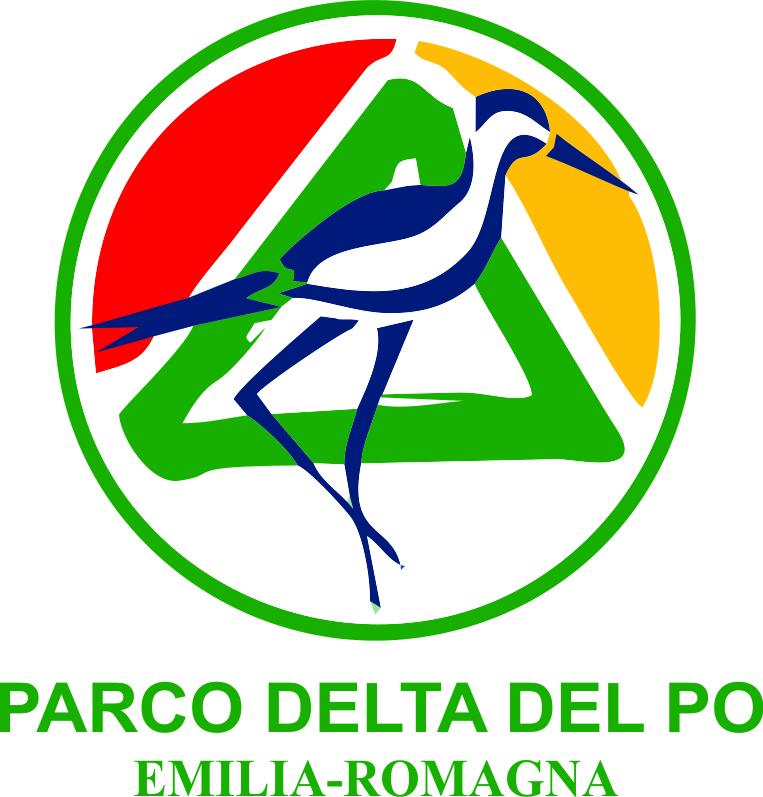 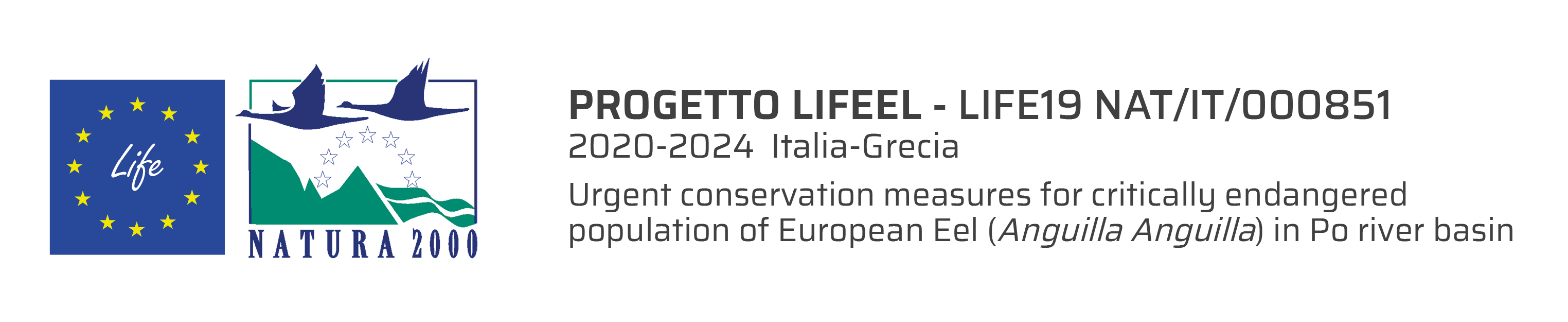 SCHEDA DI ADESIONESCUOLAISTITUTO COMPRENSIVO / DIREZIONE DIDATTICA / SEDE __________________________________ INDIRIZZO _______________________________________________________ 	CAP _____________ CITTà _____________________________ PROV. _______ TEL _______________________ - E MAIL ______________________________ 	NOME PLESSO ____________________________________________________ INDIRIZZO _______________________________________________________ 	CAP _____________ CITTà _____________________________ PROV. _______ TEL _______________________ - E MAIL ______________________________ 	INSEGNANTE REFERENTENOME E COGNOME ________________________________________________ E mail _______________________________ - cell. _____________________ CLASSI ADERENTI (è possibile coinvolgere più classi per ciascun plesso)CLASSE ____________ - N. ALUNNI _____CLASSE ____________ - N. ALUNNI _____CLASSE ____________ - N. ALUNNI _____CLASSE ____________ - N. ALUNNI _____CLASSE ____________ - N. ALUNNI _____CLASSE ____________ - N. ALUNNI _____CLASSE ____________ - N. ALUNNI _____CLASSE ____________ - N. ALUNNI _____CLASSE ____________ - N. ALUNNI _____CLASSE ____________ - N. ALUNNI _____Modalità di adesioneInviare la scheda di adesione via e-mail a didattica@alimos.it, si consiglia di richiedere la conferma di lettura.Richiesta di informazioni e segreteria organizzativa:RI.NOVA Soc. Coop.tel. 0547 415158 / 0547 317091 – e-mail didattica@alimos.it--------------------------------------------------------------------------------------------------------------------------INFORMATIVA PRIVACYTutte le informazioni vengono trattate e tutelate nel rispetto della normativa vigente in materia di protezione dei dati (D.lgs. 30 giugno 2003, n. 196, come modificato dal D. Lgs. 10 agosto 2018, n. 101, per l’adeguamento alle disposizioni del Regolamento (UE) 2016/679 (GDPR). Puoi trovare la nostra Policy privacy aggiornata sul sito www.rinova.eu. I dati personali forniti mediante la scheda di adesione non saranno forniti a terzi e saranno utilizzati solo per comunicazioni relative al progetto e alle attività didattiche proposte della scrivente Soc. Coop. e. □ Accetto          □ Non accettoFirma dell’insegnante referente ___________________________________